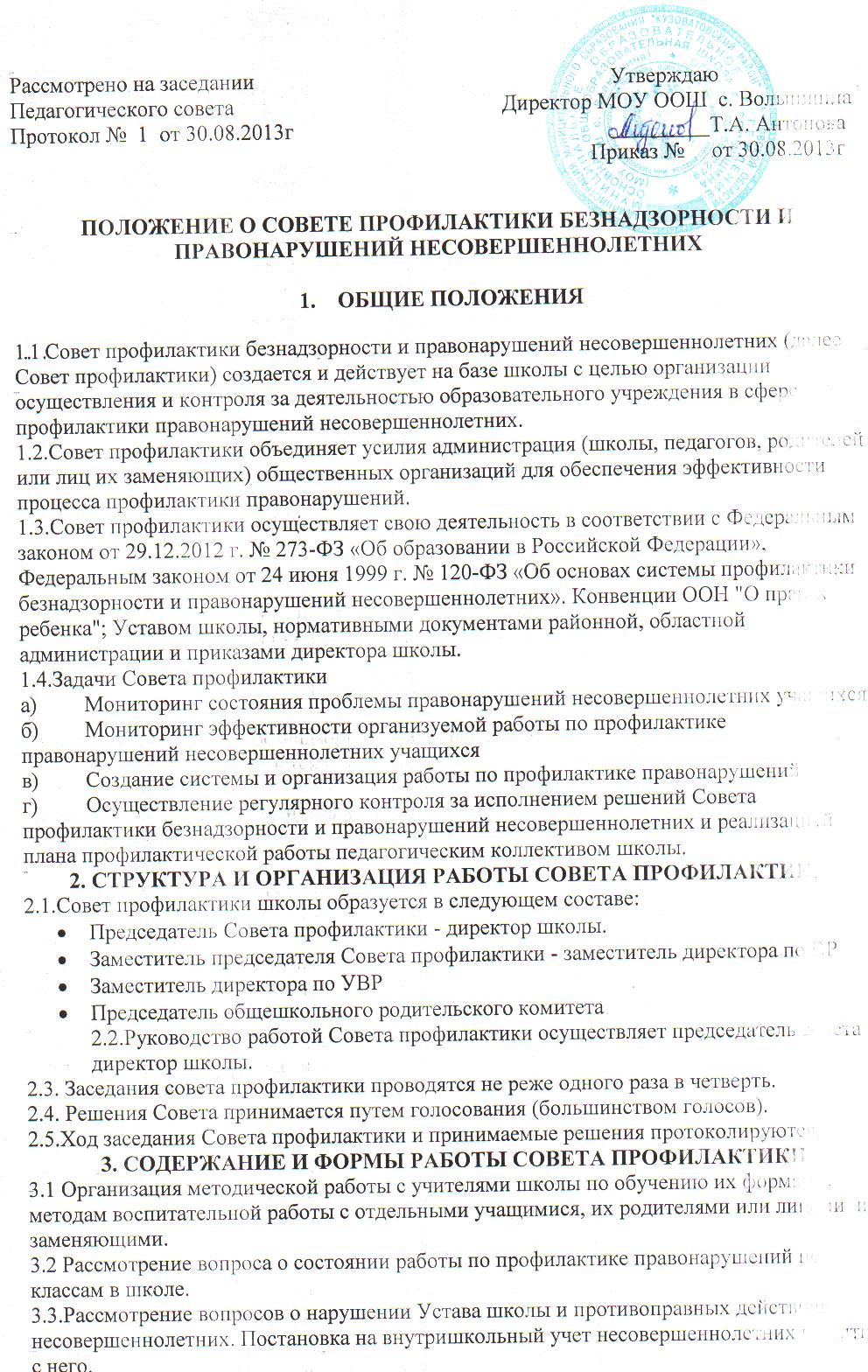 З.4 Разрешение конфликтных ситуаций между учащимися, учителями, родителями или лицами их заменяющими, а также между самими учащимися. 3.5 Коррекция педагогических позиций родителей или лиц их заменяющих, уклоняющихся от воспитания детей или отрицательно влияющих на них З.6 Создание и внедрение системы постоянного взаимодействия в РОВД, КПДН. Приглашение специалистов указанных организаций на заседание Совета профилактики. Рассмотрение и обсуждение исходящих от них документов и информации по вопросам выносимых на заседания. 4. ПРАВА И ОБЯЗАННОСТИ СОВЕТА ПРОФИЛАКТИКИ 4.1 Совет профилактики обязан:а) разрабатывать и внедрять систему взаимодействия администрации и учителей школы с общественностью, призванной осуществлять профилактику правонарушений несовершеннолетних. б) способствовать повышению эффективности работы школы по профилактике правонарушений учащихся. в) изучать состояние профилактической работы в школе по классам, особенности развития личности учащихся, относящихся к "группе риска" и их внеурочную занятость. г) приглашать на заседание Совета профилактики по рассмотрению персональных дел учащихся родителей этих учащихся или лиц их заменяющих. д) осуществлять консультационно-информационную деятельность для коллектива учителей·и родителей. е) контролировать исполнение принимаемых решений. ж) анализировать свою деятельность, выступать с отчетом о ее результатах на Педсоветах не реже 1 раза в год. 4.2 Совет профилактики имеет право: а) давать индивидуальные и коллективные рекомендации учителям, родителям по вопросам коррекции поведения подростков и проведения профилактической работы с ними. б) выносить на обсуждение на родительские собрания и собрания в классе информацию о состоянии проблемы правонарушений несовершеннолетних.в) рассматривать материалы по вопросу об отчислении учащихся.г) ходатайство перед КпДН и защите их прав о принятии мер общественного воздействия в установленном законом порядке в отношении учащихся и их родителей или лиц их заменяющих.5. ОТВЕТСТВЕННОСТЬ СОВЕТА ПРОФИЛАКТИКИ 5.1 Совет профилактики несёт ответственность за правильность оформления документов (протоколов заседаний, ходатайства, письма) и законность принимаемых решений.